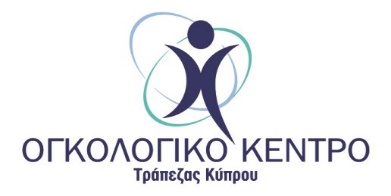 27 Μαρτίου 2024Προς όλους τους Ενδιαφερόμενους Οικονομικούς ΦορείςΣυμπληρωματικό Έγγραφο Αρ. 2ΑΝΟΙΚΤΟΣ ΔΙΑΓΩΝΙΣΜΟΣ ΓΙΑ ΤΗΝ ΠΡΟΜΗΘΕΙΑ, ΣΥΝΑΡΜΟΛΟΓΗΣΗ ΚΑΙ ΤΟΠΟΘΕΤΗΣΗ ΚΑΘΙΣΜΑΤΩΝ ΣΤΟΥΣ ΧΩΡΟΥΣ ΑΝΑΜΟΝΗΣ ΤΟΥ ΙΣΟΓΕΙΟΥ ΤΟΥ ΟΓΚΟΛΟΓΙΚΟΥ ΚΕΝΤΡΟΥ ΤΡΑΠΕΖΑΣ ΚΥΠΡΟΥ (Αρ. Διαγ. Π09/2024)Αξιότιμοι κύριοι,Ενημερώνεστε ότι το Ογκολογικό Κέντρο Τράπεζας Κύπρου (το «Κέντρο») αποφάσισε να εκδώσει σε σχέση με τον πιο πάνω αναφερόμενο Διαγωνισμό, το συμπληρωματικό έγγραφο που επισυνάπτεται και το οποίο εντάσσεται στα Έγγραφα Διαγωνισμού ως αναπόσπαστο μέρος.  ΑΠΟ ΤΟ Ογκολογικό Κέντρο Τράπεζας ΚύπρουΤροποποιησειςΜΕΡΟΣ Α 2. ΒΑΣΙΚΑ ΣΤΟΙΧΕΙΑ ΔΙΑΓΩΝΙΣΜΟΥΤο σημείο 2.12 τροποποιείται ως εξής: